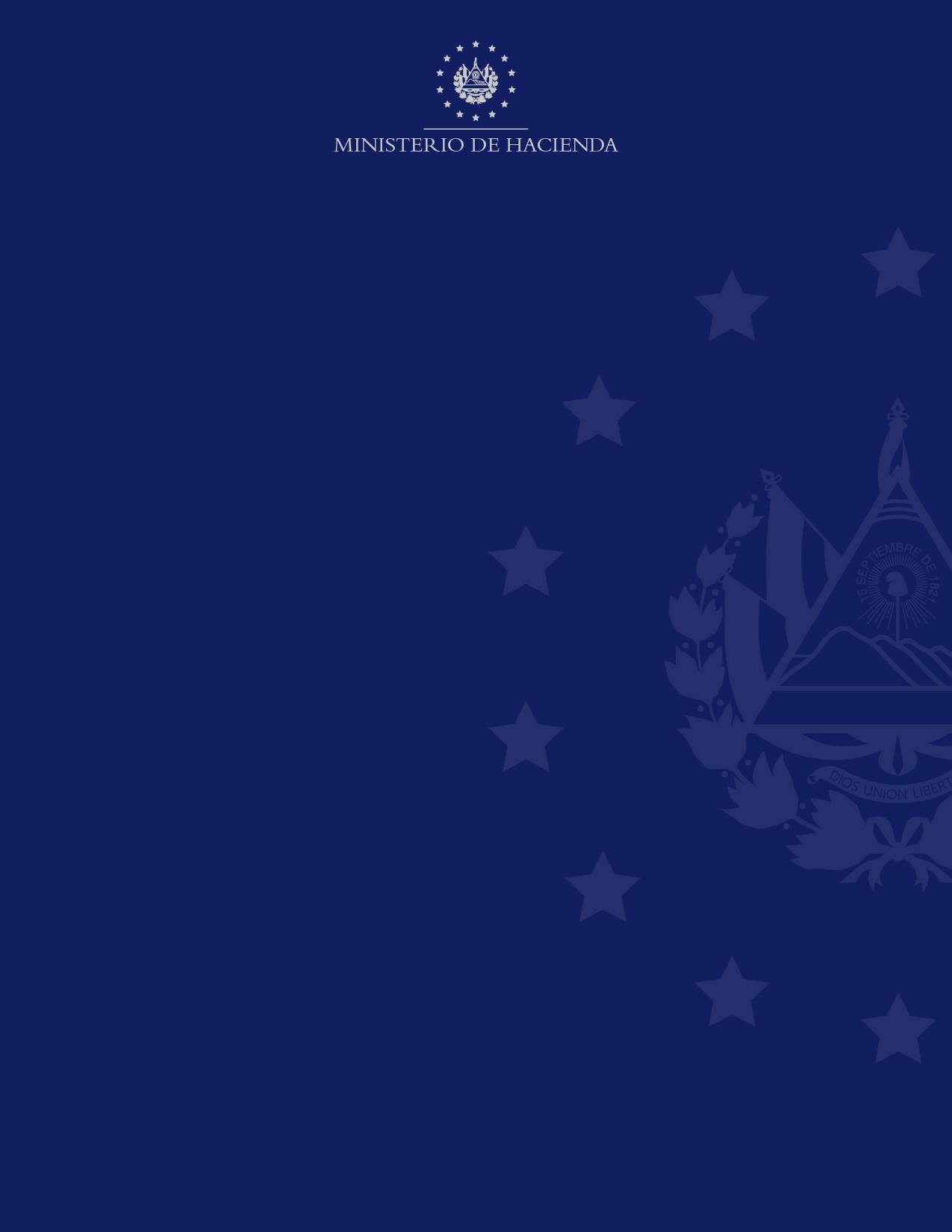 INTRODUCCIÓNEl presente informe contiene los resultados de la medición de la satisfacción de contribuyentes, usuarios internos y externos del Proceso 6.6 Gestión Financiera del Gasto Institucional el cual pertenece al Macroproceso 6. Soporte Institucional, utilizando el modelo SERVPERF (Service Performance). El presente informe consta de 5 capítulos, los cuales se detallan a continuación: Primer capítulo expone los datos generales de la medición (clase de usuario, servicio recibido y modalidad). Segundo capítulo muestra los resultados por módulo temático (Infraestructura y elementos tangibles, Empatía del personal, Profesionalismo de los empleados y Capacidad de respuesta institucional). Tercer capítulo presenta el índice global de satisfacción del proceso conforme a los servicios evaluados.Cuarto capítulo abarca otros aspectos institucionales que comprende la percepción de los entrevistados respecto a la evolución de la calidad de los servicios, cumplimiento de expectativas, funcionamiento del buzón de felicitaciones, quejas y sugerencias, entre otros. Quinto capítulo presenta las conclusiones de la presente medición. OBJETIVOSObjetivo general: Medir el grado de satisfacción de los contribuyentes y usuarios respecto a los servicios que proporciona la Dirección Financiera en el proceso 6 Gestión Financiera del Gasto Institucional.Objetivo específico: Identificar oportunidades de mejora y fortalezas de los servicios evaluados.Dar seguimiento a sugerencias como resultados de evaluaciones anteriores.CAPÍTULO 1: DATOS GENERALES DE LA MEDICIÓNLa medición se realizó al proceso 6.6 Gestión Financiera del Gasto Institucional a continuación, se detallan los servicios que comprende el proceso:Servicios internos:Anticipo de fondos por medio del Fondo Circulante de Monto Fijo de la SEDE para adquisición de bienes y servicios - DF. Trámite de Requerimientos de Fondos - DF. Pago de gastos en concepto de subsidios funerales a beneficiarios de funcionarios y empleados del Ministerio de Hacienda y personal jubilado y pensionado del sector público - DF.Solicitudes de trabos, pagos, suspensiones y constancias e informes referentes a embargos judiciales - DF.Pago de adquisición de bienes y servicios por medio del Fondo Circulante de Monto Fijo de la SEDE – DF.Pago de Remuneraciones - DF.Pago de viáticos al interior y exterior del país por medio del Fondo Circulante de Monto Fijo de la SEDE – DF.Pago de viáticos y transporte por misiones oficiales al interior y exterior del país – DGA.Pagos a través del fondo circulante – DGII.Cancelación de viáticos y gastos de transporte – DGII.Servicios externos:Emisión de Quedan a Proveedores de bienes y servicios del Ministerio de Hacienda - DF.Pago de Devolución de Renta de Años Anteriores.Pago de Incentivo Fiscal a las Exportaciones Devolución IVA a Exportadores Devolución Pago Indebido de IVA y Renta Pago de Notas de Crédito del Tesoro Público NCTP y Seguro de Vida - DF.Consulta de pago a proveedores de bienes y servicios del Ministerio de Hacienda DF.Es importante mencionar que el alcance de la medición fue del 36%, ya que de los 14 servicios que comprende este proceso, 5 se evaluaron y 9 no se evaluaron por diferentes motivos, los cuales se detallan a continuación: No se recibió información solicitada (Trámite de Requerimientos de Fondos – DF).No se proporcionó el servicio para usuarios internos (Pago de gastos en concepto de subsidios funerales a beneficiarios de funcionarios y empleados del Ministerio de Hacienda y personal jubilado y pensionado del sector público- DF).No se planificó en esta medición, se retomaran en próxima medición los siguientes servicios: Solicitudes de trabos, pagos, suspensiones y constancias e informes referentes a embargos judiciales – DF, Pago de adquisición de bienes y servicios por medio del Fondo Circulante de Monto Fijo de la SEDE – DF, Pago de Remuneraciones, Pago de viáticos al interior y exterior del país por medio del Fondo Circulante de Monto Fijo de la SEDE – DF, Pago de viáticos y transporte por misiones oficiales al interior y exterior del país – DGA, Pagos a través del fondo circulante – DGII y Cancelación de viáticos y gastos de transporte – DGII.Como instrumento de medición se utilizó un cuestionario que consta de 31 preguntas en total, organizado en 6 apartados; dicho cuestionario es diseñado de acuerdo a la naturaleza y operatividad del servicio (ver Anexo 1). Cálculo del tamaño y distribución de la muestraDe acuerdo al listado proporcionado por la Dirección Financiera en el proceso 6.6, el universo fue de 5,429 contribuyentes y usuarios que recibieron los servicios detallados en el numeral anterior durante el período de agosto 2021 a julio 2022. Partiendo de ese universo y aplicando la fórmula para muestras finitas, se obtuvo una muestra de 561 encuestas a realizar; con un nivel de confianza del 95.5% y 4% de error muestral, aplicando un muestro estratificado por servicio. Es importante mencionar que el resultado de levantamiento de encuesta fue del 39% (216 encuestas efectivas), debido a falta de respuesta por parte de los contribuyentes/usuarios y por listados desactualizados. Así mismo, el levantamiento de encuestas se ejecutó por diferentes medios de comunicación (llamadas, envió de correo electrónico y por WhatsApp) durante el período del 20 de septiembre al 24 de octubre de 2022. Con respecto al resultado general de la medición se identifica lo siguiente:Tipo de usuario que hace uso de los servicios con mayor porcentaje son Contribuyentes con el 67.59% debido a la estratificación de muestra donde el servicio de pago de devolución de la renta de años anteriores es el más demandado.El servicio con mayor demanda es Pago de devolución de renta de años anteriores con el 82.41%; además, este servicio cuenta con tres modalidades de pago donde el pago en ventanilla del Banco Agrícola muestra el mayor porcentaje de preferencia con 61.58%, seguido de pago por abono a cuenta con 34.46% y el resto a través de cheque.El medio de comunicación que más se utilizó para la prestación de los servicios evaluados fue el correo electrónico con un porcentaje del 48.15%, seguido de forma presencial con 34.26% y el resto fue vía telefónicamente (ver Gráfico 1.1). Gráfico 1.1CAPITULO 2: RESULTADOS POR MÓDULO TEMÁTICO2.1 Infraestructura y elementos tangiblesEl módulo de Infraestructura y elementos tangibles contiene 8 preguntas orientadas a evaluar las condiciones de espacios físicos, disponibilidad de baños y parqueos, manejo interno de información, los medios necesarios para la atención de sus requerimientos o solicitudes del servicio (teléfono y correo electrónico), entre otros. El resultado promedio de este apartado es de 7.93 puntos, considerando que el aspecto mejor evaluado fue el orden y limpieza de las instalaciones con 8.38 puntos y el de menor puntuación es la disponibilidad de baños y parqueos con 7.09 puntos (ver Gráfico 2.1). Gráfico 2.1 Comentarios expresados por los contribuyentes y usuarios de los servicios:Consulta de pago a proveedores de bienes y servicios del Ministerio de HaciendaEl parqueo siempre está lleno, no hay espacios disponibles, quienes lo utilizan son los mismos empleados (2)*.Es muy satisfactoria el tiempo de respuesta vía correo y telefónicamente. Emisión de Quedan a Proveedores de bienes y servicios del Ministerio de HaciendaEl parqueo es una dificultad, hay poco parqueo (3)*.Buscan soluciones a problemas.Pago de Devolución de Renta de Años AnterioresSatisfactorio el servicio, todo está bien (19) *.Felicito el dinamismo con el cual ayudan a resolver cualquier tipo de problema, por cualquiera de los medios de atención, he tenido experiencia de consultas por teléfono y correo, y siempre han respondido.Han mejorado ya contestan el teléfono y correos. Dificultad para que la llamada fuera atendida, llame 3 veces.Notificar por correo el pago con abono a cuenta.Pago de Incentivo Fiscal a las Exportaciones Devolución IVA a Exportadores Devolución Pago Indebido de IVA y Renta Pago de Notas de Crédito del Tesoro Público NCTP y Seguro de VidaEl servicio es excelente.Deberían mejorar las consultas telefónicas.2.2 Empatía del personal  Mide la atención brindada por parte del empleado público con respecto a la amabilidad y cortesía, habilidad para escuchar y entender las necesidades de los usuarios.El resultado promedio obtenido en este apartado es de 8.11 puntos, siendo el aspecto mejor evaluado la amabilidad y cortesía el trato recibido de parte del personal con 8.29 puntos y con menor puntuación la atención de los usuarios sin favoritismo ni privilegios para nadie con 7.97 puntos (ver Gráfico 2.2).Gráfico 2.2Comentarios expresados por los contribuyentes y usuarios de los servicios:Anticipo de fondos por medio del Fondo Circulante de Monto Fijo de la SEDE para adquisición de bienes y serviciosExcelente atención.Consulta de pago a proveedores de bienes y servicios del Ministerio de HaciendaTodo bien, muy buena atención (2)*.Deben de capacitar a sus empleados, en temas de atención al cliente y buen trato, no todos son señalados, pero en su mayoría necesitan cambio de actitud para el usuario en mejoras de atención iniciando con vigilancia.Hasta le fecha estoy agradecida al trato y respuesta de parte de la Licda. Morales ya que me ha atendido bien siempre respetuosa y amable (2)*.Emisión de Quedan a Proveedores de bienes y servicios del Ministerio de HaciendaHan mejorado mucho en la atención al cliente, el personal es muy atento y entregado en su trabajo (2)*.Que sean más amables y empáticos con los proveedores, las relaciones comerciales pueden ser de años, pero a veces tenemos personal nuevo que no conoce a totalidad sus procedimientos y no son empáticos.Pago de Devolución de Renta de Años AnterioresBuen servicio, satisfechos, es muy buena la atención, personal muy amable, serviciales y diligente (21)*. Me gustó mucho la atención al usuario porque a todos nos tratan por igual y con respeto. Así, tenía que ser desde antes y que bien que lo están haciendo, un cambio enorme en el trabajo de la institución (2)*. Los felicito por su eficiencia, en el momento me mando la información (2)*.Muy buena orientación me explicó hasta el lugar adonde estaba ubicado y horarios. 2.3 Profesionalismo de los empleados Se refiere al conocimiento, competencias técnicas y habilidades para desempeñar el trabajo por parte del servidor público.Este apartado obtuvo un promedio de 8.22 puntos, tomando en cuenta que el aspecto mejor evaluado fue El comportamiento de los empleados durante el servicio proporcionados con 8.30 puntos y el que obtuvo la menor puntuación fue El cumplimiento de los horarios establecidos de atención al público con 8.16 puntos (ver Gráfico 2.3).Gráfico 2.3Comentarios expresados por los contribuyentes y usuarios de los servicios:Consulta de pago a proveedores de bienes y servicios del Ministerio de HaciendaAmpliar el horario de atención de los Usuarios Externos, Nosotros trabajamos de 8:00 a.m. a 5:00 p.m. (2)*.Emisión de Quedan a Proveedores de bienes y servicios del Ministerio de HaciendaDeseamos respuestas inmediatas.Seguir mejorando.Pago de Devolución de Renta de Años AnterioresSigan con su trabajo bien realizado, satisfecho con el servicio, muy bueno (8)*.Se nota que tienen gente profesional al frente con conocimiento del tema a consultar, el personal que atendió sabía mucho (3)*.Los horarios de atención están bien (2)*.Todas las entidades de gobierno deberían extender el horario, porque mucho antes de las 3:30 p.m. ya no quieren atender o no dejan entrar a las instalaciones (2)*. Al mediodía llame y no contestaron, se tardan en contestar (2)*.Rápido en el momento responden el correo.Muy buena la orientación e información oportuna (2)*.2.4 Capacidad de Respuesta Institucional Este apartado evalúa la capacidad y el tiempo para brindar un servicio ágil y eficiente, entre otros.El promedio obtenido de este apartado fue de 7.99 puntos, siendo los aspectos mejor evaluados la orientación recibida durante todo el servicio con 8.65 puntos y el de menor puntuación el tiempo total de duración del proceso con 7.17 puntos (ver Gráfico 2.4).Gráfico 2.4Comentarios expresados por los contribuyentes y usuarios de los servicios:Anticipo de fondos por medio del Fondo Circulante de Monto Fijo de la SEDE para adquisición de bienes y serviciosSe realizó el tramite satisfactoriamente. Consulta de pago a proveedores de bienes y servicios del Ministerio de HaciendaAgilizar el pago a proveedores ya que toma más de 90 días muchas veces, que cumplan con los plazos establecidos (2)*.Emisión de Quedan a Proveedores de bienes y servicios del Ministerio de HaciendaSería bueno que revisen sus procesos internos para que sean ágiles y mejorar en los tiempos de respuesta, la entrega de los quedan podrían ser el mismo día, mejorar los tiempos de entrega, demasiado tiempo 5 días, para revisar una factura y dar quedan, en otras instituciones de gobierno lo entregan en el mismo momento, el proceso dura 15 minutos, deberían implementar sistemas mecanizados eficientes y prescindir del personal que empapela los documentos para ser procesados (4)*.Es una Institución que ha mejorado increíblemente, el proceso es un poco más rápido (2)*.Mucho espíritu de servicio, excelente (2)*.A veces, hay observaciones por A o B, ya sea del acta de recepción o de las facturas y no avisan, pasan varios días o semanas, cuando debería ser la notificación de manera inmediata. Recomiendo actualizar la base de datos de los proveedores para realizar este tipo de notificaciones.Pago de Devolución de Renta de Años AnterioresServicio satisfactorio, todo bien (34)*.Los tiempos y procesos pueden mejorar, la capacidad de respuesta en relación al tipo de tramite es deficiente, agilizar más los pagos de la renta, creo que uno de los problemas más grandes, ha sido el tiempo que se tarda el proceso de la devolución, llevo más de 3 años pendiente del pago de 5 devoluciones de años anteriores y ha costado bastante recibir, mucho tiempo para devolver lo de los años anteriores; de los 3 años de devoluciones pendientes, solo me han resuelto uno, tengo aun los años 2017 y 2019 pendientes, ya no sé a quién acudir para pedir ayuda y poder agilizar el proceso, pues ya he ido a diferentes departamentos y nadie me da una respuesta, una vez esté aprobado el monto a devolución debería ser en un tiempo no mayor a 3 días hábiles; más de 20 días para el pago; una devolución de años anteriores pendiente desde el 2015 y me aseguraron que no ha caducado por lo que sigo preguntando y nadie me dice cuando me lo darán a pesar de que ya no cuenta con ninguna observación pero continuo esperando; dos meses para el pago después de programarlo por teléfono, tienen que mejorar, que tiene que ser de inmediato, no esperar ni dos ni muchos días para que sea efectiva (29)*. En general el servicio ha mejorado (4)*.Rapidez y eficiencia a partir que aparece en la etapa de pago y uno solicita el reintegro (2)*.En la página aparecía que podía retirar el pago, pero no estaba depositado por parte de Hacienda los fondos para poderlo hacer efectivo.Gran atención y claras indicaciones.Pago de Incentivo Fiscal a las Exportaciones Devolución IVA a Exportadores Devolución Pago Indebido de IVA y Renta Pago de Notas de Crédito del Tesoro Público NCTP y Seguro de VidaEl servicio es excelente (3)*.Deberían enviar las NCTP a los centros de atención de Santa Ana y Sonsonate.La plataforma es bien amigable y fácil de usar, se mejoraron los tiempos del proceso.El periodo de respuesta cuando se consulta el estado tributario es muy tardado y es un requisito para solicitar el servicio.2.4.1 Tiempo total de duración del proceso Con el objetivo de conocer el tiempo total de duración del servicio conforme a la experiencia del contribuyente/usuario, se incorporó una pregunta con respuesta cerrada diseñada por intervalos. El servicio Emisión de quedan a proveedores de bienes y servicios del Ministerio de Hacienda presenta el porcentaje más alto donde el 62.50% de los usuarios entrevistados manifiestan que el tiempo de respuesta es mayor del plazo establecido y el 37.50% expresa que el tiempo de respuesta es menor al establecido; y los servicios Anticipo de fondos por medio del Fondo Circulante de Monto Fijo de la SEDE y Consulta de pago a proveedores de bienes y servicios del Ministerio de Hacienda presentan el porcentaje mayor que recibieron el servicio en el tiempo establecido. De los 5 servicios evaluados, 2 muestran que el servicio se proporcionó en menor tiempo de lo establecido, 2 que el tiempo es igual a lo establecido y 3 servicio en mayor tiempo a lo establecido (ver Gráfico 2.4.1)CAPITULO 3: ÍNDICE GLOBAL DE SATISFACCIÓN DE CONTRIBUYENTES, USUARIOS INTERNOS Y EXTERNOS3.1 Índice global de satisfacción  El índice global de satisfacción de los contribuyentes y usuarios externos e interno es de 8.08 (ver Anexo 2), resultado muy satisfactorio de acuerdo a la escala de satisfacción del modelo empleado; siendo el aspecto con mejor puntuación el Profesionalismo de los empleados con 8.22 puntos y el de menor puntación infraestructura y elementos tangibles con 7.93 (ver Gráfico 3.1).El proceso 6.6 presenta un índice de satisfacción por debajo de meta PEI 2022, con 0.85 puntos (ver Gráfico 3.1)Gráfico 3.1CAPITULO 4: OTROS ASPECTOS INSTITUCIONALESA continuación, se presentan los resultados obtenidos de Otros Aspectos Institucionales, los cuales son preguntas a la evolución de la calidad, cumplimiento de las expectativas, quejas de los usuarios en la prestación de los servicios, entre otros aspectos. En el cual se obtuvo el siguiente resultado:4.1 Evolución de la calidad del servicio¿Considera que ha evolucionado la calidad de los servicios prestados en los últimos años?Para el presente año se obtuvieron los siguientes resultados: el 71.36% percibió que ha mejorado la calidad de los servicios, el 22.07% respondió que la calidad del servicio está igual, el 3.76% los entrevistados no respondió y el 2.82% de los entrevistados indican que ha empeorado. Lo cual los encuestados perciben que ha mejorado la calidad en 68.36% en comparación al año anterior (ver Gráfico 4.1). Gráfico 4.14.2 El funcionamiento del buzón de quejas, sugerencias y felicitaciones (físico y virtual) El 90.74% de los contribuyentes y usuarios expresaron no hacer uso del buzón, el 9.26% si ha utilizado el buzón (18 usuarios) calificándolo con un promedio de 6.85 puntos (ver Gráfico 4.2).Gráfico 4.24.3 De acuerdo al servicio recibido ¿Se cumplieron sus expectativas?Del total de entrevistados el 85.65% manifestó que se cumplieron sus expectativas y un 14.35% dijo que no. Comentarios expresados por los encuestados que expresaron que NO se les cumplieron sus expectativas por servicio:Consulta de pago a proveedores de bienes y servicios del Ministerio de HaciendaNo se cumplen los plazos establecidos para realizar el pago de los servicios.El pago que nos habían confirmado fue por menor monto.Pago de Devolución de Renta de Años AnterioresPudiera mejorar en el tiempo de espera de mi devolución hecha en línea es excesivo, aún sigo esperando casi 6 meses después de haber realizado el proceso, mucho se tardaron en devolverme mi renta; no me resuelven las devoluciones de renta de los años 2017 y 2019; estoy en espera; ya pasaron más de 4 meses de haber recibido el escrito donde autorizan la devolución de mi renta del año 2020 y aun no recibo mi dinero, mi única observación es que en devoluciones anteriores no están bien, deben de ponerle más interés (9)*.No se me cumplieron los tiempos porque mi devolución de años anteriores no ha sido resuelta ni pagada y ya no tiene ninguna observación y es injusto q los contribuyentes no tenemos la culpa de las observaciones y contratiempos que tenga la devolución, uno preguntando y preguntando no ayuden en nada (2)*. Lo último que me dijeron es que no tenían fondos deberían ser más organizados, los contribuyentes no tenemos la culpa de las observaciones que tenga la devolución si no es de nuestra parte el problema (2)*. Aún estoy en espera de mi devolución, deberían de presionar y dar instrucciones para que estén al día con la renta (2)*.Hay falta de comunicación integrada entre las unidades todos deberían tener conocimiento de la información que se solicita; tuve un problema de una renta del 2012, me notificaron hasta como el 2019 y me retuvieron devoluciones de 3 años, fui a las oficinas 3 torres, y han tardado en resolver (2)*.No pude gestionar la devolución por correo y falta de información, no fui atendido y no generan confianza (3)*.Se puso una queja y no tuvo respuesta.4.3 ¿Tiene alguna queja del servicio que se le ha proporcionado?Del total de entrevistados el 95.37% manifestó que no tuvieron queja y un 4.63% dijo que sí. Lo anterior, se gestiona de acuerdo al PRO 1.2.2.3 Ed. 04 “Atención de quejas, sugerencias y felicitaciones”.4.4 ¿Qué podemos mejorar del servicio recibido?CAPITULO 5: SUGERENCIAS Y CONCLUSIONESSugerenciasSe sugiere a la Dirección Financiera retomar los comentarios de mayor relevancia para que sean analizados con el objetivo de realizar acciones de mejoras en los servicios brindados.Conclusiones El índice global de satisfacción del proceso es de 8.08 puntos, dentro de la escala de satisfacción se encuentra en un nivel de Muy satisfactorio; respecto al cumplimiento del nivel de satisfacción proyectado en el año 2022, no se logró lo establecido con la meta PEI 2022 (8.93 puntos).Respecto a la percepción de la calidad y expectativas de los encuestados respecto a los servicios proporcionados en el proceso 6.6 Gestión Financiera del Gasto Institucional se obtuvieron los siguientes resultados: El 85.65% manifestó que se habían cumplido y el 14.35% indico que no se cumplieron sus expectativas, debido al tiempo prolongado para efectuar pago de devolución de renta años anteriores y pago de proveedores. El 95.37% manifestó que no tuvieron queja y un 4.63% (10 quejas) dijo que sí.El 71.36% percibió que ha mejorado la calidad de los servicios, el 22.07% respondió que la calidad del servicio está igual, el 3.76% los entrevistados no respondió y el 2.82% de los entrevistados indican que ha empeorado.Como resultado del seguimiento realizado a sugerencias y acciones de mediciones anteriores se determina que el 100% de encuentra en estado de No superado por falta de respuesta de la Dirección Financiera, véase detalle en anexo 3.Es importante retomar lo establecido en el procedimiento 1.2.1.2 “Revisión de Requisitos de los Servicios Proporcionados por las Dependencias” con el objetivo de mantener los servicios internos actualizados.Se comunicarán los comentarios recibidos en la encuesta que pertenecen a servicios que proporciona la Dirección General de Impuestos Internos y que son parte de otro proceso, sin embargo, afecta al resultado final que es el servicio de Devolución de Renta de años anteriores por los procesos previos. Las Dependencias deben dar a conocer los resultados de la Medición de la Satisfacción de los contribuyentes y usuarios al personal que interviene en la prestación de los servicios que comprende el proceso evaluado, establecer acciones para mejorar el servicio, elaborar acta de resultados conforme al formato establecido en Anexo 2 indicado en el PRO-1.2.2.4 Medición de la Satisfacción de los Contribuyentes y Usuarios.Departamento de Gestión de la Calidad de DGEA mantiene la confidencialidad de los datos e información a la que tuvo acceso como consecuencia de las actividades de medición. Por otra parte, es necesario tomar en cuenta que dicha medición se ha realizado a través de un marco muestral de contribuyentes y usuarios que recibieron los servicios evaluados. Atentamente, Lic. Enilson Antonio Cortez GuevaraJefe de Departamento de Gestión de la Calidad-DGEALicda. Katia Anaya Técnico Atención al Cliente.ANEXOSAnexo 1: Cuestionario de satisfacción de los contribuyentes y usuarios de la Dirección FinancieraEstamos llevando a cabo una encuesta con el propósito de conocer y medir el grado de satisfacción de los servicios brindados a los usuarios de Proceso 6.6 Gestión Financiera del Gasto Institucional. Su opinión es muy importante para ayudar a la mejora continua de éstos.Siéntase con entera libertad para expresar su opinión, la información aportada será tratada de manera confidencial.  
¡MUCHAS GRACIAS POR SU TIEMPO!Anexo 2: Cálculo del índice de Satisfacción Anexo 3: Seguimiento de sugerenciasNota: Etapa de seguimiento de acciones se encuentra pendiente de remisión de información como evidencia desde el año 2018 de la Dirección, por lo cual todas las sugerencias se encuentran en estado de no superadas. Nota: No se elaboró Acta de análisis de resultados del informe de medición 2021.Anexo 4: Índice de satisfacción por ServicioDEPENDENCIASSERVICIOS EVALUADOSDF(Dirección Financiera)Anticipo de fondos por medio del Fondo Circulante de Monto Fijo de la SEDE para adquisición de bienes y servicios DF(Dirección Financiera)Como sugerencia sería excelente que se le apoye a la persona encargada con una persona adicional para que los procesos se puedan gestionar de una manera más rápida, cabe recalcar que ella es muy eficiente pero la cantidad de requerimientos no es proporcional al tiempo, al parecer se saturan las gestiones.DF(Dirección Financiera)Consulta de pago a proveedores de bienes y servicios del Ministerio de HaciendaDF(Dirección Financiera)Todo bien, dan un buen servicio, hasta el momento en mis solicitudes, me han atendido con mucha diligencia (5)*.Que se brinde fechas más próximas para los pagos y que se demoren tanto, cumplir los condiciones del pago del servicio, es decir en la fecha que se establece el pago, el pago que no pase mucho de la fecha límite; que no hagan esperar demasiado tiempo a las personas por errores en firmas de actas de recepción (4)*.Al personal, mantener capacitado para que mantengan buena atención, quizá contagiar más al personal porque a pesar que atiende una persona muy amable observé la falta de atención en otros (3)*. Implementar la atención vía electrónica (WhatsApp y Portal web en Servicios en línea), deberían proporcionar un canal de comunicación para consultar el estado del trámite de pago a los proveedores del gobierno, actualmente todo se siente demasiado hermético y no se sabe a quién consultar en qué momento nos van a pagar ya que se están tardando demasiado en pagar a proveedores (3) *. El horario de atención y más flexibilidad al momento de entrar a las instalaciones, siempre respetando los protocolos de la institución. Dar una mejor información sobre la documentación que se necesita para los trámites.DF(Dirección Financiera)Emisión de Quedan a Proveedores de bienes y servicios del Ministerio de HaciendaDF(Dirección Financiera)Agilizar el tiempo de pago, envío de información y tiempos de respuesta *(4).Ampliar parqueo, el tema de parqueo es urgente (2)*.Mejora en los procesos internos.Los espacios son muy pequeños.Atención empática.Notificar los pagos.DF(Dirección Financiera)Pago de Devolución de Renta de Años AnterioresDF(Dirección Financiera)Todo está bien, sigan mejorando (31) *.Personal Capacitar regularmente con seminarios de servicio al cliente al personal para que no sean tan serios y mejoren la amabilidad y comportamiento (9) *.Tener personal de seguridad más cordial y amable (3)*.Realizar una evaluación del personal, que trabajen no sean perezosos (2)*.Capacitar más al empleado público, que se debe al pueblo, no el pueblo a ellos (2) *.Tiempo  Los controles y mejorar la capacidad de respuesta; por mi experiencia, podría solicitar que mejoren los tiempos de las devoluciones de los años anteriores porque a veces el tiempo de espera es prolongado; por lo demás, creo que están trabajando de manera excelente; cuando sean devoluciones de años anteriores sea más rápido el proceso de la devolución; dar celeridad a las devoluciones de renta que están pendientes, sobre todo del año 2020; primero que asignen diferentes comités para cada año de devolución atrasado, tienen tanta gente perdiendo el tiempo y no resuelven ninguno, es irrazonable (26)*.Tuve que esperar más de un año con la devolución de renta del 2018, en realidad fue mucho tiempo de espera. Las devoluciones de años anteriores, están mal, si me pregunto de la Devolución de renta del año en curso están bien (2)*.Horarios de atención Extender horarios de atención en horas o días para las personas que trabajamos (5)*.Uso de tecnología Una aplicación para consultar el servicio fuera lo máximo, por WhatsApp (2)*.La implementación de herramientas digitales está muy bien para los que se nos dificulta estar pidiendo permiso para tramites personal, Tramites 100% digitales, además, enviar notificaciones de tramite vía correo electrónico. (4)*.Parqueo Más parqueo, mejorar al respecto de la circulación de los vehículos, así como también la construcción de torres de estacionamiento considerando el uso de elevadores (2)*.Orientación en el proceso Mejor orientación en el proceso, explicar bien la situación.Comunicar la fecha exacta de pago.Medios de comunicaciónMejorar los medios para recibir y atender.Nota: Se consideraron los comentarios recibidos de servicios y procesos que proporciona DGII con el objetivo que sean analizados para retomar los de mayor impacto si fuera necesario. Se remitirán a la DGII. DF(Dirección Financiera)Pago de Incentivo Fiscal a las Exportaciones Devolución IVA a Exportadores Devolución Pago Indebido de IVA y Renta Pago de Notas de Crédito del Tesoro Público NCTP y Seguro de VidaDF(Dirección Financiera)Los tiempos de respuesta, en Devolución de IVA se tardan más de 30 días (2)*.Capacitar al personal de que atiene al público en atención al servicio al cliente, deben desarrollar varias habilidades, entre ellas: escucha, comprensión, lenguaje corporal y verbal, entre otras. El personal atiende muy bien, las instalaciones se observa el esfuerzo por mejorarlas y mantenerlas bien.Extender horario hasta 4:00 p.m.Escala de satisfacción:Escala de satisfacción:Excelente   Muy satisfactorio Satisfactorio Aceptable         InsatisfactorioMuy insatisfactorio                                                                                                 Pésimo                           109-87-654-32-10INTRODUCCIÓNINTRODUCCIÓNINTRODUCCIÓNINTRODUCCIÓNINTRODUCCIÓNINTRODUCCIÓNINTRODUCCIÓN¿Usted conoce y hace uso de los servicios prestados por la Dirección Financiera?  Si       No ¿Usted conoce y hace uso de los servicios prestados por la Dirección Financiera?  Si       No ¿Usted conoce y hace uso de los servicios prestados por la Dirección Financiera?  Si       No ¿Usted conoce y hace uso de los servicios prestados por la Dirección Financiera?  Si       No ¿Usted conoce y hace uso de los servicios prestados por la Dirección Financiera?  Si       No ¿Usted conoce y hace uso de los servicios prestados por la Dirección Financiera?  Si       No ¿Usted conoce y hace uso de los servicios prestados por la Dirección Financiera?  Si       No MÓDULO 1: INFORMACIÓN GENERAL DE PERSONA ENCUESTADAMÓDULO 1: INFORMACIÓN GENERAL DE PERSONA ENCUESTADAMÓDULO 1: INFORMACIÓN GENERAL DE PERSONA ENCUESTADAMÓDULO 1: INFORMACIÓN GENERAL DE PERSONA ENCUESTADAMÓDULO 1: INFORMACIÓN GENERAL DE PERSONA ENCUESTADAMÓDULO 1: INFORMACIÓN GENERAL DE PERSONA ENCUESTADAMÓDULO 1: INFORMACIÓN GENERAL DE PERSONA ENCUESTADAClase de usuario:Usuario Interno Usuario ExternoContribuyente Tipo de usuario:JefaturaProveedorApoderado Tipo de usuario:TécnicoCiudadanoPersona autorizadaTipo de usuario:Representante legalTipo de usuario:ExportadorProceso a evaluar:6.6 Gestión Financiera del Gasto Institucional6.6 Gestión Financiera del Gasto Institucional6.6 Gestión Financiera del Gasto Institucional6.6 Gestión Financiera del Gasto Institucional6.6 Gestión Financiera del Gasto Institucional6.6 Gestión Financiera del Gasto InstitucionalNombre de la dependencia evaluada:Dirección FinancieraDirección FinancieraDirección FinancieraDirección FinancieraDirección FinancieraServicio a evaluar:Servicios internos:Servicios internos:Servicios internos:Servicios internos:Servicios internos:Servicio a evaluar:Anticipo de fondos por medio del Fondo Circulante de Monto Fijo de la SEDE para adquisición de bienes y servicios Anticipo de fondos por medio del Fondo Circulante de Monto Fijo de la SEDE para adquisición de bienes y servicios Anticipo de fondos por medio del Fondo Circulante de Monto Fijo de la SEDE para adquisición de bienes y servicios Anticipo de fondos por medio del Fondo Circulante de Monto Fijo de la SEDE para adquisición de bienes y servicios Anticipo de fondos por medio del Fondo Circulante de Monto Fijo de la SEDE para adquisición de bienes y servicios Servicio a evaluar:Trámite de Requerimientos de Fondos Trámite de Requerimientos de Fondos Trámite de Requerimientos de Fondos Trámite de Requerimientos de Fondos Trámite de Requerimientos de Fondos Servicio a evaluar:Pago de gastos en concepto de subsidios funerales a beneficiarios de funcionarios y empleados del Ministerio de Hacienda y personal jubilado y pensionado del sector público Pago de gastos en concepto de subsidios funerales a beneficiarios de funcionarios y empleados del Ministerio de Hacienda y personal jubilado y pensionado del sector público Pago de gastos en concepto de subsidios funerales a beneficiarios de funcionarios y empleados del Ministerio de Hacienda y personal jubilado y pensionado del sector público Pago de gastos en concepto de subsidios funerales a beneficiarios de funcionarios y empleados del Ministerio de Hacienda y personal jubilado y pensionado del sector público Pago de gastos en concepto de subsidios funerales a beneficiarios de funcionarios y empleados del Ministerio de Hacienda y personal jubilado y pensionado del sector público Servicio a evaluar:Servicios externos:Servicios externos:Servicios externos:Servicios externos:Servicios externos:Servicio a evaluar:Emisión de Quedan a Proveedores de bienes y servicios del Ministerio de HaciendaEmisión de Quedan a Proveedores de bienes y servicios del Ministerio de HaciendaEmisión de Quedan a Proveedores de bienes y servicios del Ministerio de HaciendaEmisión de Quedan a Proveedores de bienes y servicios del Ministerio de HaciendaEmisión de Quedan a Proveedores de bienes y servicios del Ministerio de HaciendaServicio a evaluar:Pago de Devolución de Renta de Años AnterioresPago de Devolución de Renta de Años AnterioresPago de Devolución de Renta de Años AnterioresPago de Devolución de Renta de Años AnterioresPago de Devolución de Renta de Años AnterioresServicio a evaluar:Pago de Incentivo Fiscal a las Exportaciones Devolución IVA a Exportadores Devolución Pago Indebido de IVA y Renta Pago de Notas de Crédito del Tesoro Público NCTP y Seguro de VidaPago de Incentivo Fiscal a las Exportaciones Devolución IVA a Exportadores Devolución Pago Indebido de IVA y Renta Pago de Notas de Crédito del Tesoro Público NCTP y Seguro de VidaPago de Incentivo Fiscal a las Exportaciones Devolución IVA a Exportadores Devolución Pago Indebido de IVA y Renta Pago de Notas de Crédito del Tesoro Público NCTP y Seguro de VidaPago de Incentivo Fiscal a las Exportaciones Devolución IVA a Exportadores Devolución Pago Indebido de IVA y Renta Pago de Notas de Crédito del Tesoro Público NCTP y Seguro de VidaPago de Incentivo Fiscal a las Exportaciones Devolución IVA a Exportadores Devolución Pago Indebido de IVA y Renta Pago de Notas de Crédito del Tesoro Público NCTP y Seguro de VidaServicio a evaluar:Consulta de pago a proveedores de bienes y servicios del Ministerio de HaciendaConsulta de pago a proveedores de bienes y servicios del Ministerio de HaciendaConsulta de pago a proveedores de bienes y servicios del Ministerio de HaciendaConsulta de pago a proveedores de bienes y servicios del Ministerio de HaciendaConsulta de pago a proveedores de bienes y servicios del Ministerio de HaciendaModalidad de pago:Cheque         Ventanilla en banco       Abono a cuenta Cheque         Ventanilla en banco       Abono a cuenta Cheque         Ventanilla en banco       Abono a cuenta Cheque         Ventanilla en banco       Abono a cuenta Cheque         Ventanilla en banco       Abono a cuenta Cheque         Ventanilla en banco       Abono a cuenta Modalidad por el cual recibió el servicio:Presencial     Teléfono         Correo electrónico Presencial     Teléfono         Correo electrónico Presencial     Teléfono         Correo electrónico Presencial     Teléfono         Correo electrónico Presencial     Teléfono         Correo electrónico Presencial     Teléfono         Correo electrónico MÓDULO 2: INFRAESTRUCTURA Y ELEMENTOS TANGIBLES: Instalaciones físicas, rotulación, mecanismo de interposición, entre otros.MÓDULO 2: INFRAESTRUCTURA Y ELEMENTOS TANGIBLES: Instalaciones físicas, rotulación, mecanismo de interposición, entre otros.MÓDULO 2: INFRAESTRUCTURA Y ELEMENTOS TANGIBLES: Instalaciones físicas, rotulación, mecanismo de interposición, entre otros.MÓDULO 2: INFRAESTRUCTURA Y ELEMENTOS TANGIBLES: Instalaciones físicas, rotulación, mecanismo de interposición, entre otros.MÓDULO 2: INFRAESTRUCTURA Y ELEMENTOS TANGIBLES: Instalaciones físicas, rotulación, mecanismo de interposición, entre otros.De acuerdo a su propia experiencia, valore en una escala de 0 a 10, donde 0 es pésimo y 10 es excelente, el grado de satisfacción de cada uno de los siguientes aspectos de los servicios en general.De acuerdo a su propia experiencia, valore en una escala de 0 a 10, donde 0 es pésimo y 10 es excelente, el grado de satisfacción de cada uno de los siguientes aspectos de los servicios en general.De acuerdo a su propia experiencia, valore en una escala de 0 a 10, donde 0 es pésimo y 10 es excelente, el grado de satisfacción de cada uno de los siguientes aspectos de los servicios en general.De acuerdo a su propia experiencia, valore en una escala de 0 a 10, donde 0 es pésimo y 10 es excelente, el grado de satisfacción de cada uno de los siguientes aspectos de los servicios en general.De acuerdo a su propia experiencia, valore en una escala de 0 a 10, donde 0 es pésimo y 10 es excelente, el grado de satisfacción de cada uno de los siguientes aspectos de los servicios en general.ASPECTOSRESPUESTASRESPUESTASRESPUESTASRESPUESTASEl acceso y la ubicación geográfica de la oficina donde recibió el servicio (Presencial)0     1     2     3     4     5     6     7     8     9    10    0     1     2     3     4     5     6     7     8     9    10    0     1     2     3     4     5     6     7     8     9    10    0     1     2     3     4     5     6     7     8     9    10    2.2 El orden y limpieza de la instalación donde recibió el servicio (Presencial)0     1     2     3     4     5     6     7     8     9    10    0     1     2     3     4     5     6     7     8     9    10    0     1     2     3     4     5     6     7     8     9    10    0     1     2     3     4     5     6     7     8     9    10    2.3 La disponibilidad de baños y parqueos (Presencial)0     1     2     3     4     5     6     7     8     9    10    0     1     2     3     4     5     6     7     8     9    10    0     1     2     3     4     5     6     7     8     9    10    0     1     2     3     4     5     6     7     8     9    10    2.4 La señalización gráfica interna y la información visual desplegada (rótulos, carteles, afiches, etc.) (Presencial)0     1     2     3     4     5     6     7     8     9    10    0     1     2     3     4     5     6     7     8     9    10    0     1     2     3     4     5     6     7     8     9    10    0     1     2     3     4     5     6     7     8     9    10    2.5 La adecuación de los espacios físicos y la comodidad de los lugares de espera (Presencial)0     1     2     3     4     5     6     7     8     9    10    0     1     2     3     4     5     6     7     8     9    10    0     1     2     3     4     5     6     7     8     9    10    0     1     2     3     4     5     6     7     8     9    10    2.6 El manejo interno de la documentación que se le proporciona a la oficina (Presencial, Correo) 0     1     2     3     4     5     6     7     8     9    10    0     1     2     3     4     5     6     7     8     9    10    0     1     2     3     4     5     6     7     8     9    10    0     1     2     3     4     5     6     7     8     9    10    2.7 La entrega de material informativo escrito o digital (normativa, lineamientos, manual, etc.) (Presencial, Correo)0     1     2     3     4     5     6     7     8     9    10    0     1     2     3     4     5     6     7     8     9    10    0     1     2     3     4     5     6     7     8     9    10    0     1     2     3     4     5     6     7     8     9    10    2.8 La disponibilidad de medios necesarios para la atención de sus requerimientos o solicitudes de servicio (Teléfono y Correo)0     1     2     3     4     5     6     7     8     9    10    0     1     2     3     4     5     6     7     8     9    10    0     1     2     3     4     5     6     7     8     9    10    0     1     2     3     4     5     6     7     8     9    10    MÓDULO 3: EMPATÍA DEL PERSONAL: Habilidad para comprender e interrelacionarse con los usuariosMÓDULO 3: EMPATÍA DEL PERSONAL: Habilidad para comprender e interrelacionarse con los usuariosMÓDULO 3: EMPATÍA DEL PERSONAL: Habilidad para comprender e interrelacionarse con los usuariosMÓDULO 3: EMPATÍA DEL PERSONAL: Habilidad para comprender e interrelacionarse con los usuariosMÓDULO 3: EMPATÍA DEL PERSONAL: Habilidad para comprender e interrelacionarse con los usuarios3.1 La amabilidad y cortesía el trato recibido de parte del personal (Presencial, Teléfono y Correo)0     1     2     3     4     5     6     7     8     9    10    0     1     2     3     4     5     6     7     8     9    10    0     1     2     3     4     5     6     7     8     9    10    0     1     2     3     4     5     6     7     8     9    10    3.2 La disposición, comprensión e interés de los empleados para ayudar a resolver el servicio requerido (Presencial, Teléfono y Correo)0     1     2     3     4     5     6     7     8     9    10    0     1     2     3     4     5     6     7     8     9    10    0     1     2     3     4     5     6     7     8     9    10    0     1     2     3     4     5     6     7     8     9    10    3.3 La atención de los usuarios sin favoritismo ni privilegios para nadie (Presencial)0     1     2     3     4     5     6     7     8     9    10    0     1     2     3     4     5     6     7     8     9    10    0     1     2     3     4     5     6     7     8     9    10    0     1     2     3     4     5     6     7     8     9    10    MÓDULO 4: PROFESIONALISMO DE LOS EMPLEADOS: Conocimiento y habilidades para el desempeño de las laboresMÓDULO 4: PROFESIONALISMO DE LOS EMPLEADOS: Conocimiento y habilidades para el desempeño de las laboresMÓDULO 4: PROFESIONALISMO DE LOS EMPLEADOS: Conocimiento y habilidades para el desempeño de las laboresMÓDULO 4: PROFESIONALISMO DE LOS EMPLEADOS: Conocimiento y habilidades para el desempeño de las laboresMÓDULO 4: PROFESIONALISMO DE LOS EMPLEADOS: Conocimiento y habilidades para el desempeño de las labores4.1 El conocimiento y competencia técnica de los empleados para desempeñar su trabajo (Presencial, Teléfono y Correo)0     1     2     3     4     5     6     7     8     9    10    0     1     2     3     4     5     6     7     8     9    10    0     1     2     3     4     5     6     7     8     9    10    0     1     2     3     4     5     6     7     8     9    10    4.2 La utilidad y exactitud de la información proporcionada (Presencial, Teléfono, Correo)0     1     2     3     4     5     6     7     8     9    10    0     1     2     3     4     5     6     7     8     9    10    0     1     2     3     4     5     6     7     8     9    10    0     1     2     3     4     5     6     7     8     9    10    4.3 El comportamiento de los empleados durante el servicio proporcionado (Presencial, Teléfono y Correo)0     1     2     3     4     5     6     7     8     9    10    0     1     2     3     4     5     6     7     8     9    10    0     1     2     3     4     5     6     7     8     9    10    0     1     2     3     4     5     6     7     8     9    10    4.4 El cumplimiento de los horarios establecidos de atención al público 7:30 am a 15:30 pm (usuarios externos) y 7:30 am a 12:00 md y 12:40 pm a 15:30 pm (usuarios internos) (Presencial, Teléfono o Correo)0     1     2     3     4     5     6     7     8     9    10    0     1     2     3     4     5     6     7     8     9    10    0     1     2     3     4     5     6     7     8     9    10    0     1     2     3     4     5     6     7     8     9    10    MÓDULO 5: CAPACIDAD DE RESPUESTA INSTITUCIONAL: Brindar un servicio ágil y eficienteMÓDULO 5: CAPACIDAD DE RESPUESTA INSTITUCIONAL: Brindar un servicio ágil y eficienteMÓDULO 5: CAPACIDAD DE RESPUESTA INSTITUCIONAL: Brindar un servicio ágil y eficienteMÓDULO 5: CAPACIDAD DE RESPUESTA INSTITUCIONAL: Brindar un servicio ágil y eficienteMÓDULO 5: CAPACIDAD DE RESPUESTA INSTITUCIONAL: Brindar un servicio ágil y eficiente5.1 La orientación recibida durante todo el servicio (Presencial, Teléfono o Correo)0     1     2     3     4     5     6     7     8     9    10    0     1     2     3     4     5     6     7     8     9    10    0     1     2     3     4     5     6     7     8     9    10    0     1     2     3     4     5     6     7     8     9    10    5.2 La documentación o requisitos exigidos para realizar el servicio (Presencial, Teléfono o Correo)0     1     2     3     4     5     6     7     8     9    10    0     1     2     3     4     5     6     7     8     9    10    0     1     2     3     4     5     6     7     8     9    10    0     1     2     3     4     5     6     7     8     9    10    5.3 El cumplimiento de los plazos establecidos para completar el servicio (Presencial, Teléfono o Correo)Servicios internos:Anticipo de fondos por medio del Fondo Circulante de Monto Fijo de la SEDE para adquisición de bienes y servicios (15 minutos)0     1     2     3     4     5     6     7     8     9    10    0     1     2     3     4     5     6     7     8     9    10    0     1     2     3     4     5     6     7     8     9    10    0     1     2     3     4     5     6     7     8     9    10    Trámite de Requerimientos de Fondos (1 día hábil)0     1     2     3     4     5     6     7     8     9    10    0     1     2     3     4     5     6     7     8     9    10    0     1     2     3     4     5     6     7     8     9    10    0     1     2     3     4     5     6     7     8     9    10    Pago de gastos en concepto de subsidios funerales a beneficiarios de funcionarios y empleados del Ministerio de Hacienda y personal jubilado y pensionado del sector público (30 minutos)0     1     2     3     4     5     6     7     8     9    10    0     1     2     3     4     5     6     7     8     9    10    0     1     2     3     4     5     6     7     8     9    10    0     1     2     3     4     5     6     7     8     9    10    Servicios externos:Emisión de Quedan a Proveedores de bienes y servicios del Ministerio de Hacienda (5 días hábiles)0     1     2     3     4     5     6     7     8     9    10    0     1     2     3     4     5     6     7     8     9    10    0     1     2     3     4     5     6     7     8     9    10    0     1     2     3     4     5     6     7     8     9    10    Pago de Devolución de Renta de Años Anteriores (10 días hábiles)  0     1     2     3     4     5     6     7     8     9    10    0     1     2     3     4     5     6     7     8     9    10    0     1     2     3     4     5     6     7     8     9    10    0     1     2     3     4     5     6     7     8     9    10    Pago de Incentivo Fiscal a las Exportaciones Devolución IVA a Exportadores Devolución Pago Indebido de IVA y Renta Pago de Notas de Crédito del Tesoro Público NCTP y Seguro de Vida (20 minutos)0     1     2     3     4     5     6     7     8     9    10    0     1     2     3     4     5     6     7     8     9    10    0     1     2     3     4     5     6     7     8     9    10    0     1     2     3     4     5     6     7     8     9    10    Consulta de pago a proveedores de bienes y servicios del Ministerio de Hacienda (Presencial y teléfono 5 minutos) (Correo 1 día hábil)0     1     2     3     4     5     6     7     8     9    10    0     1     2     3     4     5     6     7     8     9    10    0     1     2     3     4     5     6     7     8     9    10    0     1     2     3     4     5     6     7     8     9    10    5.4 ¿Cuál es el tiempo total de duración del proceso desde que realiza solicitud/requerimiento hasta que finaliza? (Presencial, Teléfono o Correo)? Servicios internos:Anticipo de fondos por medio del Fondo Circulante de Monto Fijo de la SEDE para adquisición de bienes y serviciosMayor a 15 minutos     Igual a 15 minutos       Menor a 15 minutos    Mayor a 15 minutos     Igual a 15 minutos       Menor a 15 minutos    Trámite de Requerimientos de FondosMayor a 1 día hábil    Igual a 1 día hábil       Menor a 1 día hábil    Mayor a 1 día hábil    Igual a 1 día hábil       Menor a 1 día hábil    Pago de gastos en concepto de subsidios funerales a beneficiarios de funcionarios y empleados del Ministerio de Hacienda y personal jubilado y pensionado del sector públicoMayor a 30 minutos     Igual a 30 minutos       Menor a 30 minutos    Mayor a 30 minutos     Igual a 30 minutos       Menor a 30 minutos    Servicios externos:Emisión de Quedan a Proveedores de bienes y servicios del Ministerio de HaciendaMayor a 5 días hábiles  Igual a 5 días hábiles       Menor a 5 días hábiles    Mayor a 5 días hábiles  Igual a 5 días hábiles       Menor a 5 días hábiles    Pago de Devolución de Renta de Años AnterioresMayor a 10 días hábiles  Igual a 10 días hábiles       Menor a 10 días hábiles    Mayor a 10 días hábiles  Igual a 10 días hábiles       Menor a 10 días hábiles    Pago de Incentivo Fiscal a las Exportaciones Devolución IVA a Exportadores Devolución Pago Indebido de IVA y Renta Pago de Notas de Crédito del Tesoro Público NCTP y Seguro de VidaMayor a 20 minutos     Igual a 20 minutos       Menor a 20 minutos    Mayor a 20 minutos     Igual a 20 minutos       Menor a 20 minutos    Consulta de pago a proveedores de bienes y servicios del Ministerio de HaciendaPresencial y teléfonoMayor a 5 minutos     Igual a 5 minutos       Menor a 5 minutos    CorreoMayor a 1 día hábilIgual a 1 día hábil      Menor a 1 día hábil5.5 El tiempo total de duración del proceso desde que realiza solicitud/requerimiento hasta que finaliza (Presencial, Teléfono o Correo)0     1     2     3     4     5     6     7     8     9    10    0     1     2     3     4     5     6     7     8     9    10    0     1     2     3     4     5     6     7     8     9    10    0     1     2     3     4     5     6     7     8     9    10    MÓDULO 6: OTROS ASPECTOS INSTITUCIONALESMÓDULO 6: OTROS ASPECTOS INSTITUCIONALESMÓDULO 6: OTROS ASPECTOS INSTITUCIONALESMÓDULO 6: OTROS ASPECTOS INSTITUCIONALESMÓDULO 6: OTROS ASPECTOS INSTITUCIONALES6.1 ¿Considera usted que ha evolucionado la calidad de los servicios prestados en el último año?Ha mejorado          Está igual             Ha empeorado      No responde    Ha mejorado          Está igual             Ha empeorado      No responde    Ha mejorado          Está igual             Ha empeorado      No responde    Ha mejorado          Está igual             Ha empeorado      No responde    6.2 ¿Qué podemos mejorar del servicio recibido?________________________________________________________________________________________________________________________________________________________________________6.3 ¿Ha utilizado el buzón de quejas, sugerencias y felicitaciones virtual o físico?Si      No     Si      No     Si      No     Si      No     6.4 ¿Cómo califica el funcionamiento del buzón físico o virtual de quejas, sugerencias y felicitaciones?0     1     2     3     4     5     6     7     8     9    10    0     1     2     3     4     5     6     7     8     9    10    0     1     2     3     4     5     6     7     8     9    10    0     1     2     3     4     5     6     7     8     9    10    6.5 De acuerdo al servicio recibido, ¿Se cumplieron sus expectativas?Si      No     Explique su motivo _______________________________________________________Si      No     Explique su motivo _______________________________________________________Si      No     Explique su motivo _______________________________________________________Si      No     Explique su motivo _______________________________________________________6.6 ¿Tiene alguna queja del servicio que se le proporcionó?No    Si  Detalle la situación que se le presentó:__________________________________________No    Si  Detalle la situación que se le presentó:__________________________________________No    Si  Detalle la situación que se le presentó:__________________________________________No    Si  Detalle la situación que se le presentó:__________________________________________ENCUESTADOR:SUPERVISOR:FECHA Y HORA:Promedio por dimensiónPonderación por dimensiónContribuyenteUsuario ExternoUsuario InternoPromedio global 2022Infraestructura y elementos tangibles11%7.967.839.087.93Empatía del personal16%7.998.309.448.11Profesionalismo de los empleados32%8.168.309.678.22Capacidad de respuesta41%7.918.079.337.99Índice de satisfacción por usuario100%8.018.159.438.08Medición de la Satisfacción de Usuarios por DependenciaTotal de SugerenciasTotal de SugerenciasTotal de SugerenciasTotal de SugerenciasMedición de la Satisfacción de Usuarios por DependenciaEn SeguimientoSuperadosNo SuperadosEn ProcesoActa de Resultados de la Medición de Satisfacción  No. 2  Año 2018, de fecha 25/05/2018Acta de Resultados de la Medición de Satisfacción  No. 2  Año 2018, de fecha 25/05/2018Acta de Resultados de la Medición de Satisfacción  No. 2  Año 2018, de fecha 25/05/2018Acta de Resultados de la Medición de Satisfacción  No. 2  Año 2018, de fecha 25/05/2018Acta de Resultados de la Medición de Satisfacción  No. 2  Año 2018, de fecha 25/05/2018Dirección Financiera0060Sugerencias plasmadas en el informe de medición de los contribuyentes y usuarios de la Dirección Financiera, publicado en diciembre 2021.Sugerencias plasmadas en el informe de medición de los contribuyentes y usuarios de la Dirección Financiera, publicado en diciembre 2021.Sugerencias plasmadas en el informe de medición de los contribuyentes y usuarios de la Dirección Financiera, publicado en diciembre 2021.Sugerencias plasmadas en el informe de medición de los contribuyentes y usuarios de la Dirección Financiera, publicado en diciembre 2021.Sugerencias plasmadas en el informe de medición de los contribuyentes y usuarios de la Dirección Financiera, publicado en diciembre 2021.Dirección Financiera0030Totales0090Acta de resultados del análisis del Informe de Medición de satisfacción de contribuyente y usuario de los servicios prestados por el Departamento Tesorería Institucional de la Dirección Financiera, ACTA No.2  Año 2018, de fecha 25/05/2018Acta de resultados del análisis del Informe de Medición de satisfacción de contribuyente y usuario de los servicios prestados por el Departamento Tesorería Institucional de la Dirección Financiera, ACTA No.2  Año 2018, de fecha 25/05/2018Acta de resultados del análisis del Informe de Medición de satisfacción de contribuyente y usuario de los servicios prestados por el Departamento Tesorería Institucional de la Dirección Financiera, ACTA No.2  Año 2018, de fecha 25/05/2018Acta de resultados del análisis del Informe de Medición de satisfacción de contribuyente y usuario de los servicios prestados por el Departamento Tesorería Institucional de la Dirección Financiera, ACTA No.2  Año 2018, de fecha 25/05/2018Acta de resultados del análisis del Informe de Medición de satisfacción de contribuyente y usuario de los servicios prestados por el Departamento Tesorería Institucional de la Dirección Financiera, ACTA No.2  Año 2018, de fecha 25/05/2018AccionesAnálisis de sugerenciaPlazo a ejecutarResponsableSituación actual de la acción ejecutadaSe remitirá nota a la Dirección General de Administración, para que ésta considere lo pertinente en la relación con el comentario de los ciudadanos: “Gestionar la posibilidad de mejorar o adquirir nuevos espacios de parqueo para los usuarios”.No se detalla en actaJunio 2018Jefe del Departamento de Tesorería Institucional y Pagaduría Auxiliares.No superadaPendiente de remisión de evidencia de la acción a realizar.Realizar solicitud de fondos ante la Dirección General de Tesorería, a efecto efectuar pago en concepto de Devolución   de Renta de años anteriores y demás pagos.No se detalla en actaUna vez al mes durante el año 2018Pagador Auxiliar de Transferencias y Obligaciones Generales del Estado y Jefe del Departamento de Tesorería Institucional.No superadaPendiente de remisión de evidencia de la acción a realizar.Se remitirá nota a la Dirección General de Impuestos Internos, para que ésta considere lo pertinente en relación con el comentario de los ciudadanos: “Gestionar ante la DGII, la actualización de los datos de consulta de las devoluciones de Renta donde se especifique el tipo de inconsistencia ya sea por falta de fondos o algún documento que se requiera”.No se detalla en actaJunio 2018Jefe del Departamento de Tesorería Institucional y Pagadora Auxiliar de Transferencia y Obligaciones Generales del Estado.No superadaPendiente de remisión de evidencia de la acción a realizar.Divulgación del informe de resultados de satisfacción del cliente, correspondiente al año 2017, a los empleados que conforman las pagadurías de Obligaciones Generales del Estado, Pagaduría de Bienes y Servicios, Pagaduría Auxiliar General y Encargado del Fondo Circulante Monto Fijo de la SEDE, para lo cual elaborara ayuda de memoria detallando los principales puntos para reforzar los principales aspectos  en la atención  a los contribuyentes sugeridas por los encuestados y el Área de Atención Cliente, como amabilidad, disposición, favoritismo, coordinación, horarios de atención,  etc.No se detalla en actaJunio 2018Jefe del Departamento de Tesorería Institucional y Pagadurías Auxiliares relacionadas.No superadaPendiente de remisión de evidencia de la acción a realizar.Se harán las gestiones ante la instancia respectiva para solicitar capacitaciones en temas relacionados con atención al cliente.No se detalla en actaJulio 2019Jefe del Departamento de Tesorería Institucional y Pagadurías Auxiliares.No superadaPendiente de remisión de evidencia de la acción a realizar.Actualizar los plazos y tiempos de respuesta de los diferentes servicios proporcionados por el Departamento de Tesorería Institucional publicados en la Web.No se detalla en actaJunio 2018Jefe del Departamento de Tesorería Institucional y Pagadurías Auxiliares.No superadaPendiente de remisión de evidencia de la acción a realizar.Sugerencias plasmadas en el informe de medición de los contribuyentes y usuarios de la Dirección Financiera, publicado en diciembre 2021.Sugerencias plasmadas en el informe de medición de los contribuyentes y usuarios de la Dirección Financiera, publicado en diciembre 2021.Sugerencias plasmadas en el informe de medición de los contribuyentes y usuarios de la Dirección Financiera, publicado en diciembre 2021.Sugerencias plasmadas en el informe de medición de los contribuyentes y usuarios de la Dirección Financiera, publicado en diciembre 2021.Sugerencias plasmadas en el informe de medición de los contribuyentes y usuarios de la Dirección Financiera, publicado en diciembre 2021.SugerenciasAnálisis de sugerenciaPlazo a ejecutarResponsableSituación actual de la acción ejecutadaRealizar gestiones de autorización con las autoridades pertinentes de parqueo para los proveedores. No superadaPendiente de remisión de evidencia  de la acción a realizar.Coordinar con el área responsable para capacitar al personal que atiende en el call center y brindar un mejor servicio a las consultas de los usuarios.No superadaPendiente de remisión de evidencia de la acción a realizar.Gestionar con las instancias respectivas la factibilidad para agilizar los pagos de la devolución de la renta.No superadaPendiente de remisión de evidencia de la acción a realizar.Aspectos evaluadosAnticipo de fondos por medio del Fondo Circulante de Monto Fijo de la SEDE para adquisición de bienes y serviciosConsulta de pago a proveedores de bienes y servicios del Ministerio de HaciendaEmisión de Quedan a Proveedores de bienes y servicios del Ministerio de HaciendaPago de Devolución de Renta de Años AnterioresPago de Incentivo Fiscal a las Exportaciones Devolución IVA a Exportadores Devolución Pago Indebido de IVA y Renta Pago de Notas de Crédito del Tesoro Público NCTP y Seguro de VidaÍndice global de satisfacción 2022El acceso y la ubicación geográfica de la oficina donde recibió el servicio9.008.448.337.848.008.05El orden y limpieza de la instalación dónde recibió el servicio9.008.568.008.249.508.38La disponibilidad de baños y parqueos9.007.286.177.047.757.09La señalización gráfica interna y la información visual desplegada9.008.117.837.9810.008.12La adecuación de los espacios físicos y la comodidad de los lugares de espera9.008.007.507.969.258.01El manejo interno de la documentación que se le proporciona a la oficina9.007.948.638.149.508.21La entrega de material informativo escrito o digital9.007.658.147.398.757.53La disponibilidad de los medios necesarios para la atención de sus requerimientos o solicitudes9.677.898.757.929.008.01Promedio de Infraestructura y elementos tangibles9.087.987.927.818.977.93La amabilidad y cortesía el trato recibido de parte del personal9.678.728.888.178.788.29La disposición, comprensión e interés de los empleados para ayudar a resolver el servicio requerido9.678.678.257.948.788.07La atención de los usuarios sin favoritismo ni privilegios para nadie9.008.508.507.519.757.97Promedio de Empatía del personal9.448.638.547.879.108.11El conocimiento y competencia técnica de los empleados para desempeñar su trabajo9.678.338.508.128.898.21La utilidad y exactitud de la información proporcionada9.678.338.508.139.338.23El comportamiento de los empleados durante el servicio proporcionado9.678.449.008.199.118.30El cumplimiento de los horarios establecidos de atención al público9.677.838.638.138.448.16Promedio de Profesionalismo de los empleados9.678.248.668.148.948.25La orientación recibida durante todo el servicio10.008.178.759.008.788.65La documentación o requisitos exigidos para realizar el servicio10.008.068.638.498.898.50El cumplimiento de los plazos establecidos para completar el servicio8.678.068.007.518.787.64El tiempo total de duración del proceso desde que realiza solicitud/requerimiento8.677.947.886.968.787.17Promedio de Capacidad de respuesta9.338.068.317.998.817.99Índice de satisfacción por servicio9.438.208.428.008.928.08